Родители всегда помогают детям в приготовлении уроков. Эта помощь варьируется от отдельных кратких объяснений до полного выполнения задания родителем вместо ребенка. В попытках справиться с домашним заданием родители используют разнообразные методы: подарки, рассуждения, наказания и все, что может, по их мнению, сработать в этом случае. Предлагаем Вам несколько правил, которые помогут выполнять домашнюю работу без проблем:1. Составьте расписание для домашней работы. Это поможет справиться с такой проблемой, как «вылавливание» детей и «усаживание» их за уроки. Через некоторое время домашняя работа станет просто естественной частью их ежедневного расписания. Можно оговорить с ребенком примерное время, за которое он выполнит задание. Такой прием поможет научить школьника распределять свое время и не отвлекаться.2. Уберите все лишнее.Во время выполнения домашнего задания ребенок не должен отвлекаться: выключите телевизор, компьютер, уберите игрушки со стола.3. Распределите задания по важности. Многие дети имеют тенденцию использовать количественный подход (сколько заданий осталось сделать) вместо качественного (учитывающего относительную трудоемкость заданий). Это означает, что если им задано пять различных заданий, то они в первую очередь выполнят четыре наиболее легких. С их точки зрения, таким образом, у них остается несделанным всего одно задание, даже если оно на самом деле самое трудное. 4. Не сидите у ребенка над душой, пока он делает уроки. Таким образом, Вы создаете ситуацию беспомощности ребенка. Лучше проверьте выполненную работу в конце. 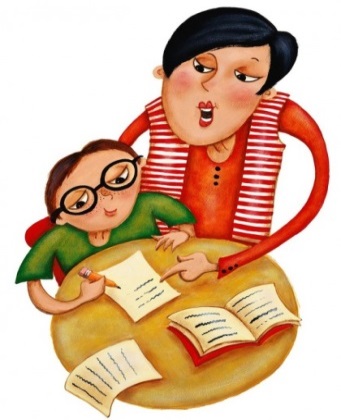 5. Сначала проверьте то, что выполнено правильно. Родители часто имеют привычку обращать внимание в первую очередь на ошибки. Когда в следующий раз ребенок принесет вам свою работу на проверку, в первую очередь отметьте, как хорошо он выполнил те задания, которые сделаны без ошибок, правильно написанные слова и т.п. Относительно тех заданий, где допущена ошибка, скажите: «Я думаю, что если ты еще раз проверишь этот пример, у тебя может получиться несколько другой ответ», тогда  ребенок не будет бояться совершать ошибки, тем самым расстроить Вас и постарается их исправить.6. Приучайте к самоконтролю.Если заметили ошибку в тетради, не торопитесь показывать, где она, тем более, не исправляйте. Пусть школьник попробует найти ошибку сам. Если ребенок постоянно задает вопросы, отсылайте ребенка к учебнику, правилу, памятке, словарю, чтобы он научился искать информацию самостоятельно. Первое время, покажите, где и как ее можно находить.7. Хвалите ребенка. Не устраивайте сцен, если ребенок ошибся или грязно написал в тетради. Доброжелательный тон – важное условие успешной помощи маленькому ученику. Не забывайте демонстрировать его достижения перед другими членами семьи, братьями и сестрами.Никогда не сравнивайте его умения с умениями других детей, а только со своими собственными.8. Избегайте доделывать домашнюю работу за ребенка. Некоторые родители готовы сделать за ребенка всю его домашнюю работу. Хотя исходно мотивом родителей может быть желание помочь ребенку справиться с особо трудным заданием, конечный результат может быть разрушителен. Такая практика увеличивает зависимость детей и их чувство беспомощности. 9. Не разрешайте сидеть за уроками весь вечер напролет. Иногда родители разрешают ребенку сидеть над домашним заданием несколько часов подряд, пока он не закончит. Это нормально, если ребенок все это время действительно работает, и если задание действительно требует столько времени на выполнение. Однако если вы видите, что через час или два после начала работы ребенок находится в том же положении, как и через 10 минут после начала работы, надо прекратить эту деятельность. Не кричите, лучше определите причину отсутствия у ребенка умения выполнять заданное упражнение.Причин может быть несколько:Во-первых, он мог просто не понять новый материал в классе, и поэтому не в состоянии выполнить домашнее задание. Во-вторых, возможно, у ребенка уже сформировалось чувство беспомощности. В таком случае, если он будет долго сидеть над заданием, то велика вероятность, что задание будет выполнено родителями. В-третьих, у ребенка могут быть серьезные проблемы с обучением в целом, особенно, если такие ситуации повторяются часто, и, возможно, он не в состоянии справиться с таким объемом заданий. 10. Делайте перерывы.Не забывайте через 20 минут делать перерывы, во время которых ребенок может выполнить несколько упражнений для снятия усталости мышц спины, глаз.11. Чаще играйте с ребенком в развивающие игры, чтобы тренировать его память, внимание и мышление, которые так необходимы для успешного выполнения задания. Разгадывайте кроссворды, головоломки, шарады. За дополнительной консультацией обращаться по адресу:г. Курган, проспект Конституции, 68,корпус 1а, тел. 44-98-50Наш сайт: www.centr45.ru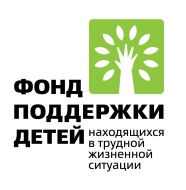 Государственное бюджетное учреждение «Центр помощи детям»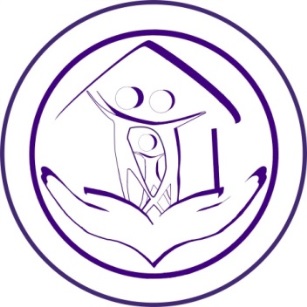 Младший школьник. Помоги ему учиться!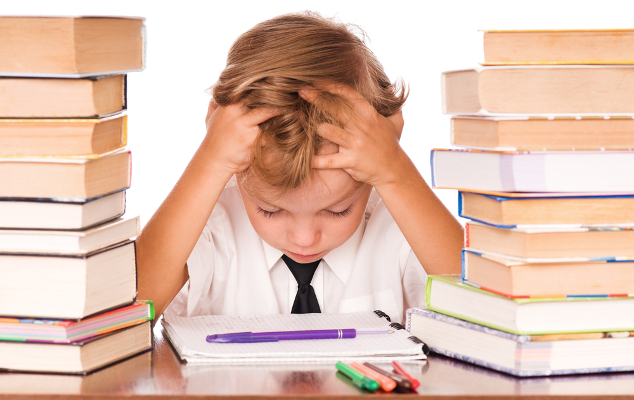 